„Kompetencje kluczowe szansą sukcesu dla uczniów szkól podstawowych 
Gminy Miejskiej Chojnów”.Zajęcia z matematyki dla uczniów klas 7 upłynęły bardzo pracowicie.Przez cały rok szkolny 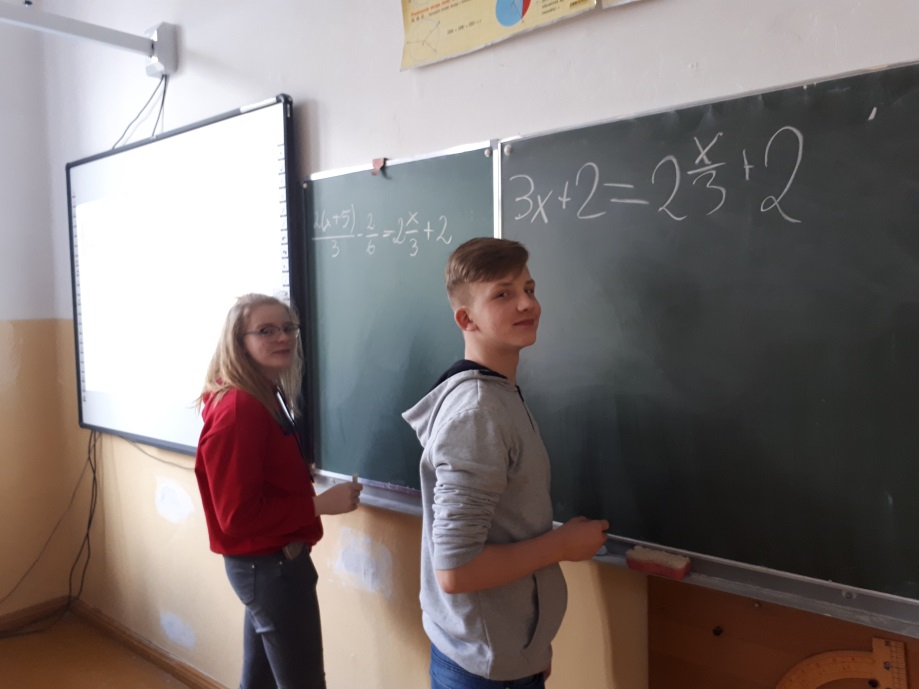 liczyliśmy, liczyliśmy, liczyliśmy…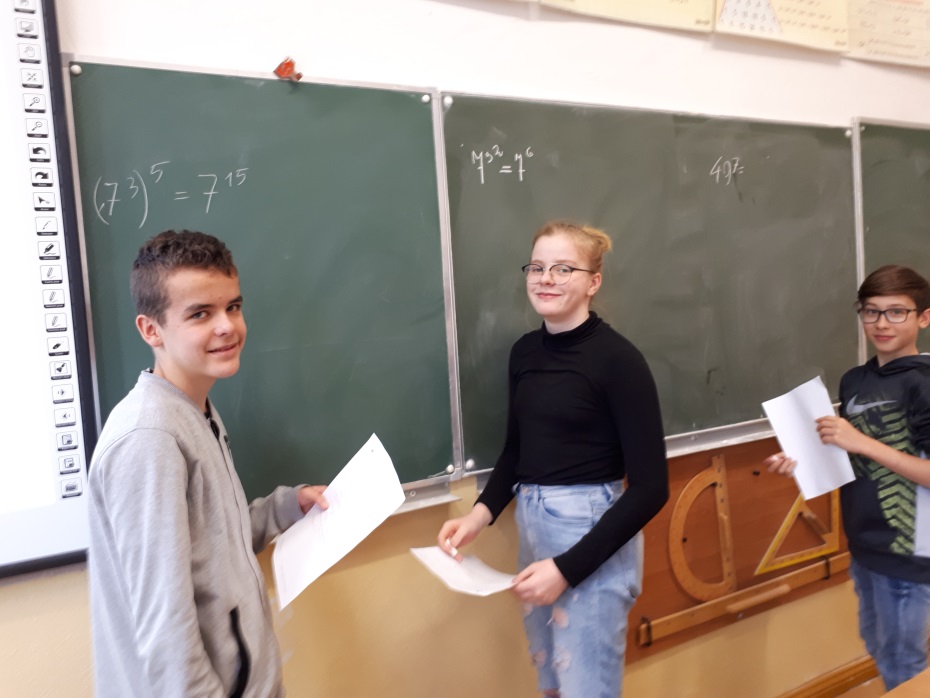 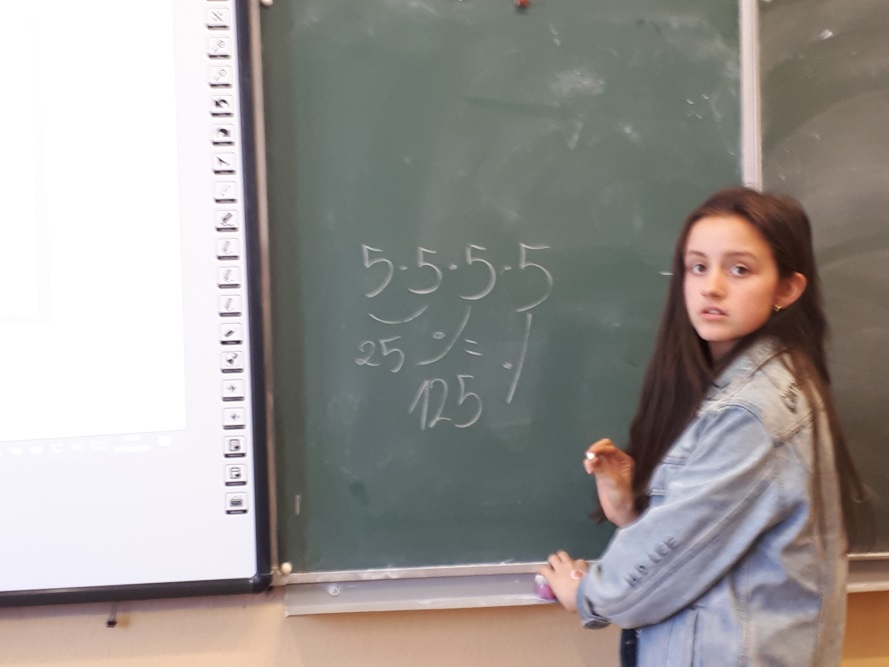 Ale też całkiem dobrze się bawiliśmy…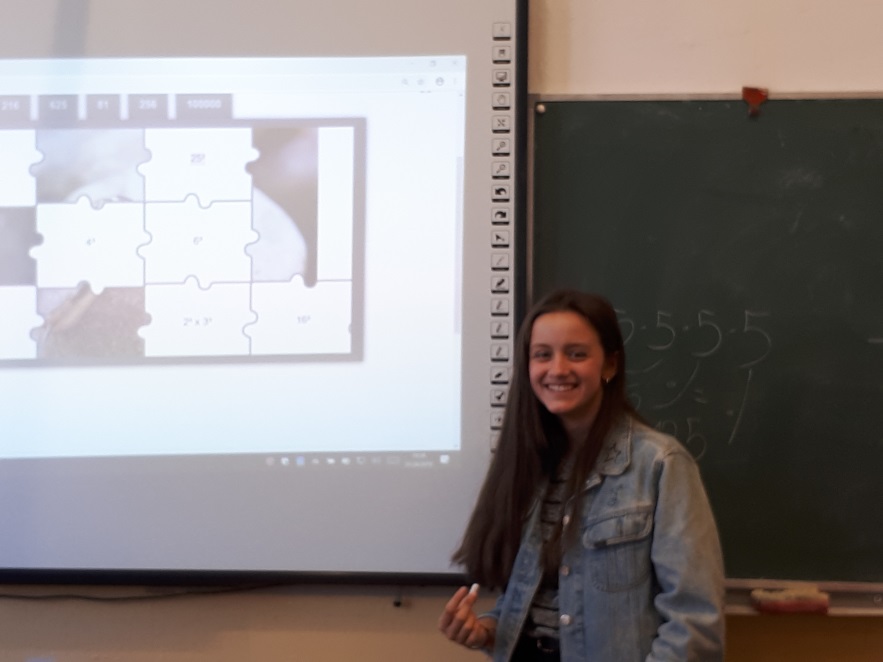 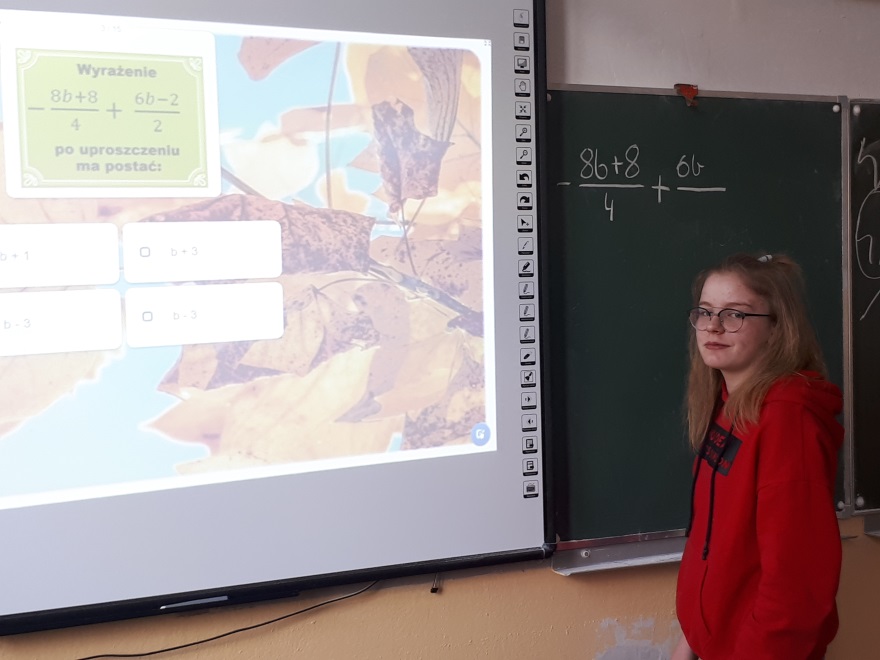 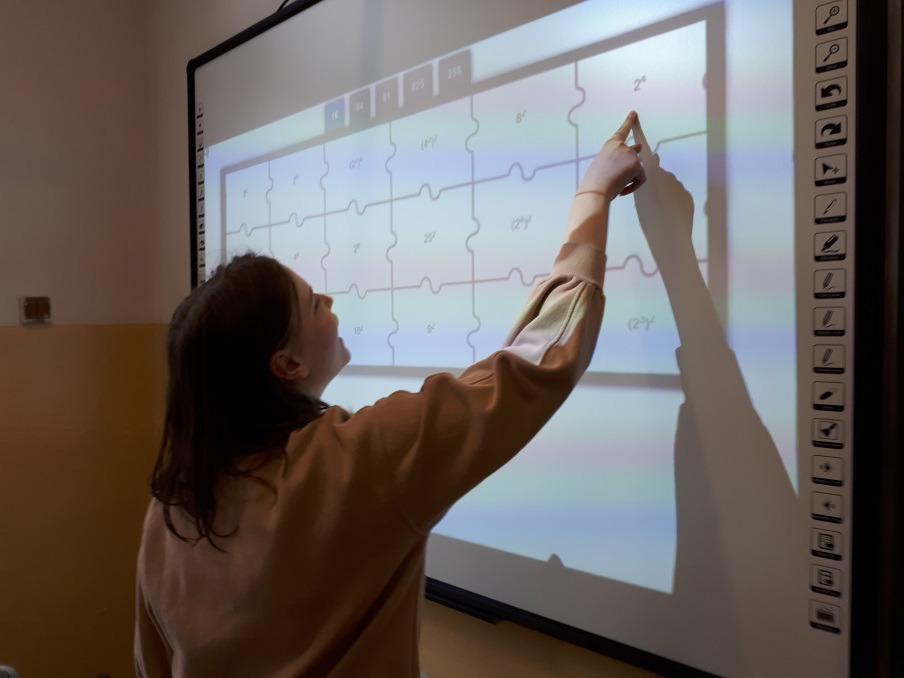 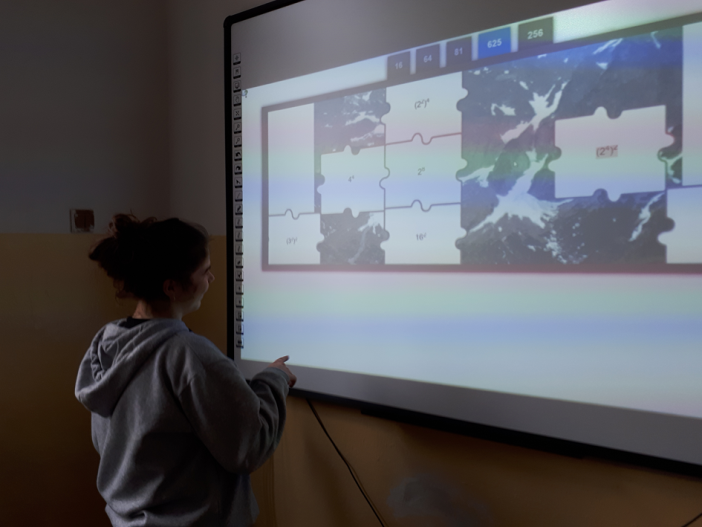 Do zobaczenia w nowym roku szkolnym !